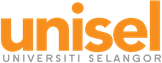 Internal/External Examiner (I) :   	Internal/External Examiner (II) :   	I acknowledge the candidate’s final submission of thesis/dissertation.Centre for Graduate StudiesSUBMISSION OF CORRECTION AFTER RESEARCH PROGRESS EVALUATIONPART 1 – CANDIDATE’S DETAILSPART 1 – CANDIDATE’S DETAILSPART 1 – CANDIDATE’S DETAILSPART 1 – CANDIDATE’S DETAILSPART 1 – CANDIDATE’S DETAILSPART 1 – CANDIDATE’S DETAILSPART 1 – CANDIDATE’S DETAILSCandidate’s NameIC No. / Passport No.IC No. / Passport No.Matric No.FacultyFacultyEmailContact No.Contact No.ProgrammeIntakeIntakeSupervisor 1Supervisor 2(if any)(if any)(if any)(if any)(if any)(if any)Supervisor 3(if any)(if any)(if any)(if any)(if any)(if any)Title of thesis/ DissertationDate of Research Progress EvaluationResult of Research Progress EvaluationResult of Research Progress EvaluationDuration of CorrectionNo.Before CorrectionBefore CorrectionComment - ExaminerRemark/ CorrectionAfter CorrectionAfter CorrectionNo.PageSectionComment - ExaminerRemark/ CorrectionPageSection1.No.Before CorrectionBefore CorrectionComment - ExaminerRemark/ CorrectionAfter CorrectionAfter CorrectionNo.PageSectionComment - ExaminerRemark/ CorrectionPageSection1.1.Name of Supervisor :	 	I have checked the candidate’s thesis/dissertation and hereby confirm that the candidate has done all corrections recommended by the Committee of Examiners.Official Stamp & Signature Date :  	1.Name of Verifying Person :    	I have checked the candidate’s thesis/dissertation and hereby confirm that the candidate has done all corrections recommended by the Committee of Examiners.Official Stamp & Signature Date :  	SignatureNameDateSignatureNameDate